Date: November 6, 2019Via Certified MailJOYCE MIRANDA UBS AG ZCVF -MIR1285 AVENUE OF THE AMERICAS, 8TH FLOOR NEW YORK, NY 10019					RE:	Letter of Credit 						Holcim (US) Inc						A-2016-2532829Dear Sir/Madam:	Please find under cover of this letter the financial instrument filed with the Commission on behalf of Holcim (US) Inc because it is not acceptable.  The Commission requires a supplier to file an original bond, letter of credit, continuation certificate, amendment, or other financial instrument as part of a supplier’s licensing requirements under Section 2809(c) of the Pennsylvania Public Utility Code.  We cannot accept ink stamp of a signature on the Letter of Credit and its amendment. The enclosed financial instruments must have a "wet ink" original signature. Please file the originally signed security instrument with my office within 20 days of the date of this letter, preferably by overnight delivery to my office address listed above.  Sincerely,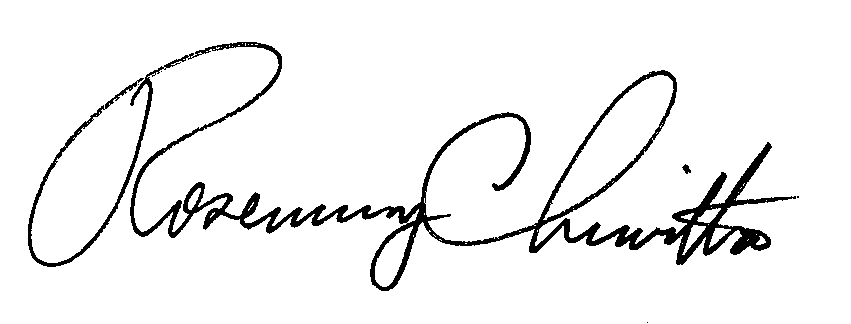 Rosemary ChiavettaSecretary of the CommissionRC:jbsEnclosures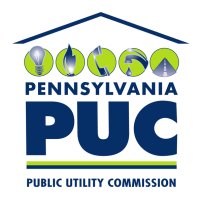  PUBLIC UTILITY COMMISSION400 NORTH STREET, KEYSTONE BUILDING, SECOND FLOORHARRISBURG, PENNSYLVANIA  17120IN REPLY PLEASE REFER TO OUR 